В нашем саду прошли акции по ПДД. Наша группа «Улыбка» учувствовала в акции «Автокресло – детям!»  Родительский патруль раздавал листовки и информировал прохожих и водителей о том, что покупка автокресла значительно повысит уровень защищенности их ребенка при каждой поездке.Многие родители не понимают, что, родив ребёнка нужно не только следить за его здоровьем и самочувствием, но и оберегать жизнь. Взрослые даже не подозревают, что перевозка самого дорогого может обернуться горем и бедой, что это смертельный риск для малыша.Задача: Привлечение внимания общественности к проблеме детского дорожно-транспортного травматизма, к необходимости применения ремней безопасности и детских удерживающих устройств, при правильной перевозке детей в салоне автомобиля; пропаганда правил дорожного движения среди детей и населения; предупреждение дорожно-транспортного травматизма; обеспечение безопасности детей.     Мамы, папы, все родители,Многие из вас водители.Помните, что нет на светеНичего важней, чем дети!Прежде чем за руль садитьсяНужно вам не полениться,Обеспечить не спешаБезопасность малыша!Вы закон не нарушайте,В кресло деточку сажайте.Это ведь совсем несложно,Пристегнул – и ехать можно.Если вдруг манёвр лихойИли столкновение,Защитит от травм ребёнкаДетское сидение.Пусть услышит целый мир,Ребёнок – главный пассажир!Жизнь его ценна, ты знаешь,Пристегнёшь – не потеряешь!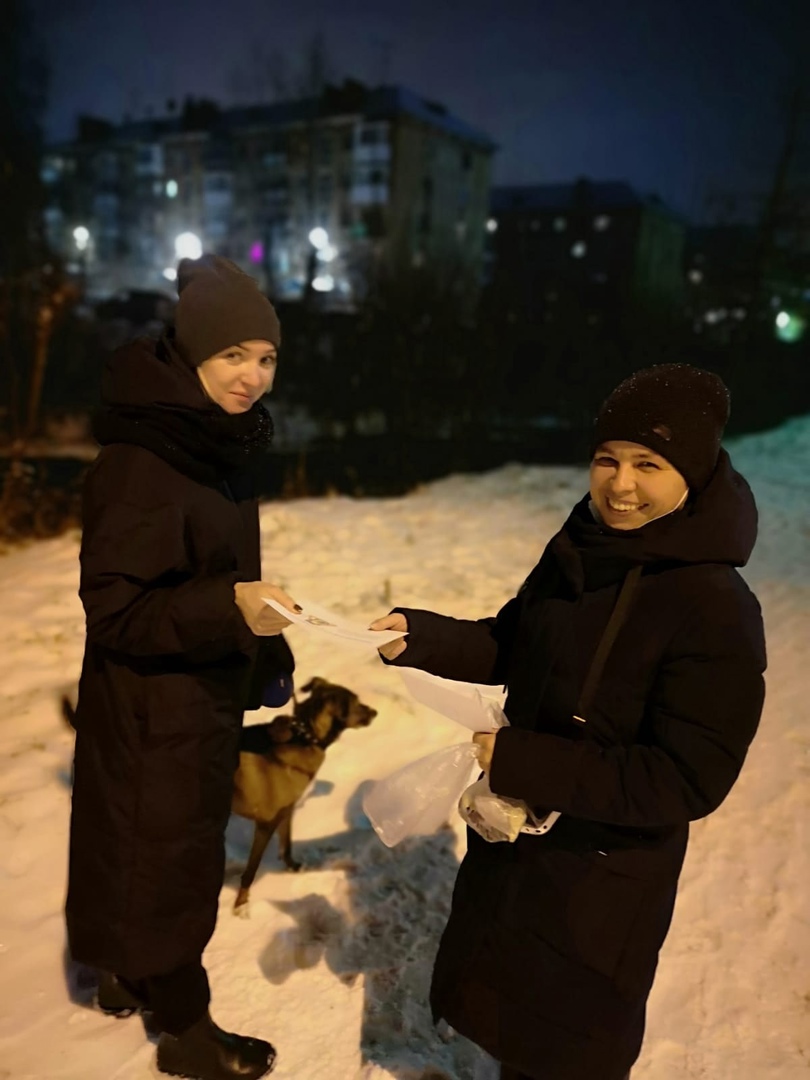 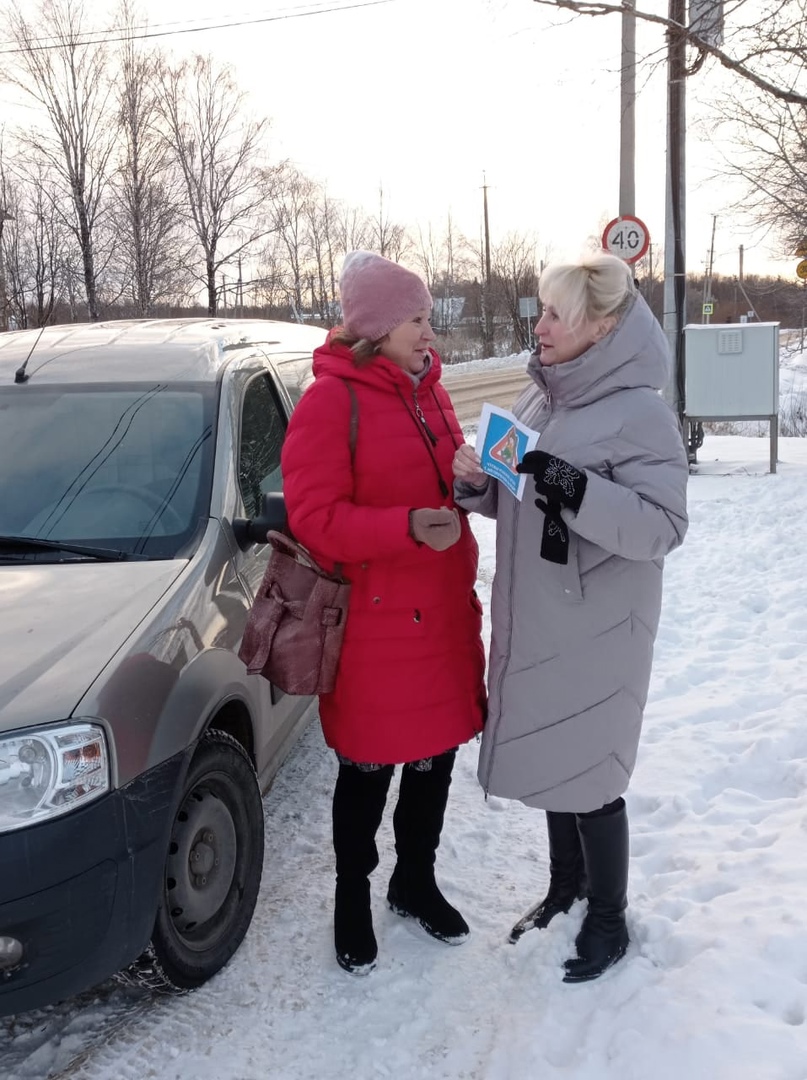 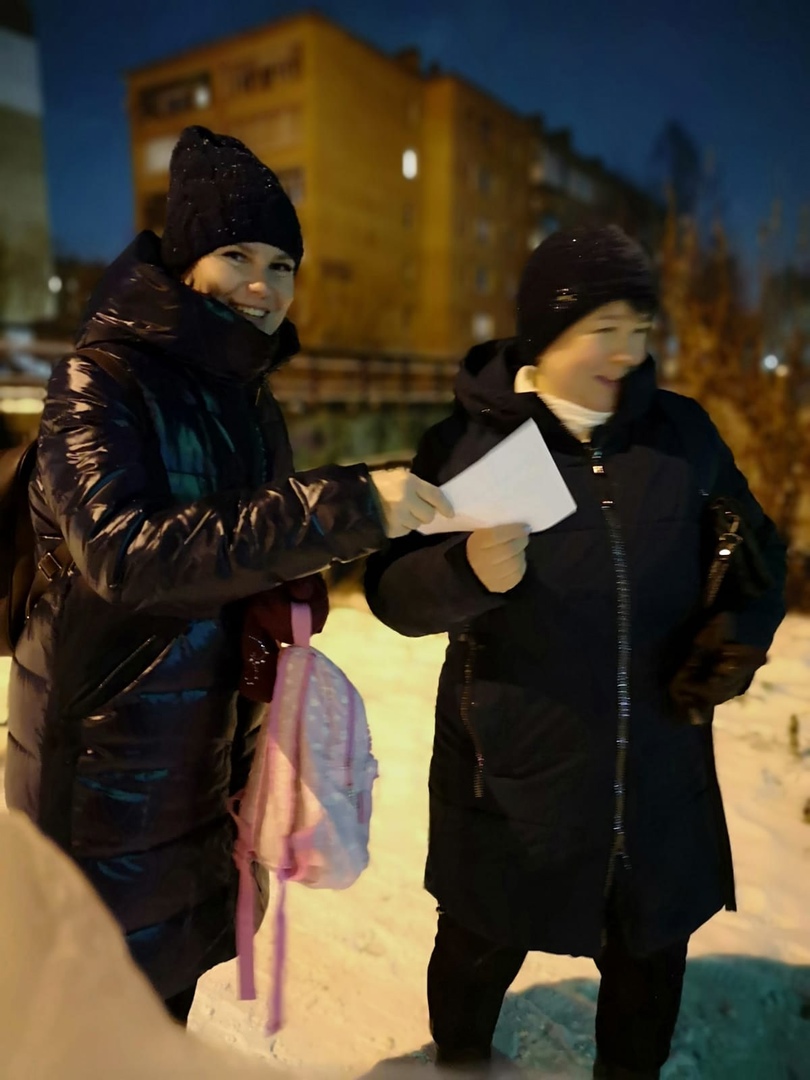 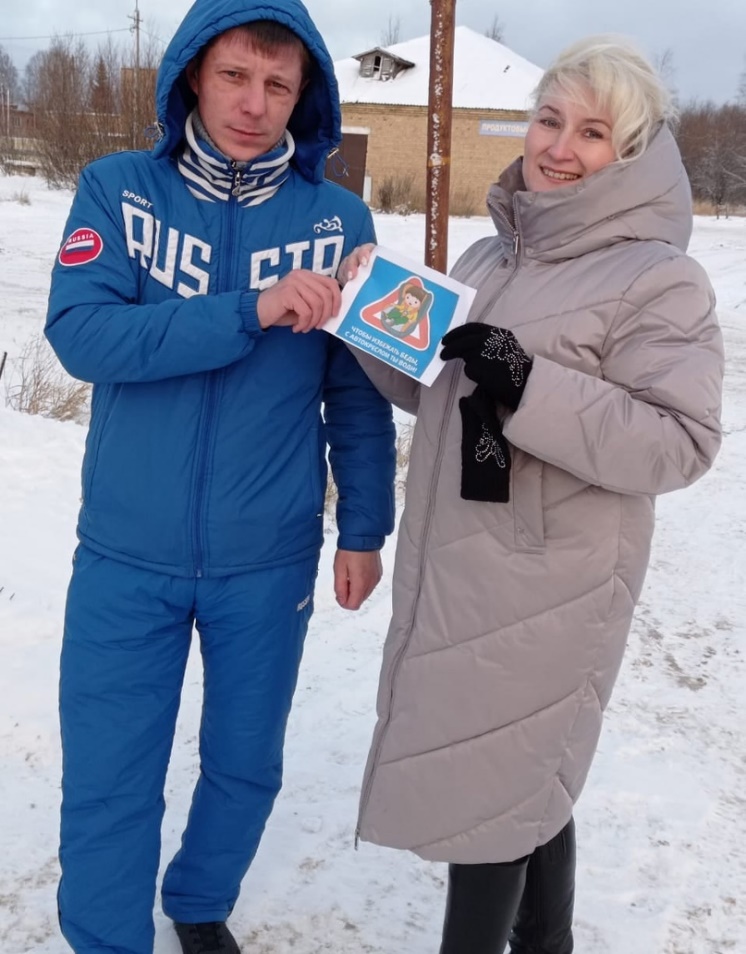 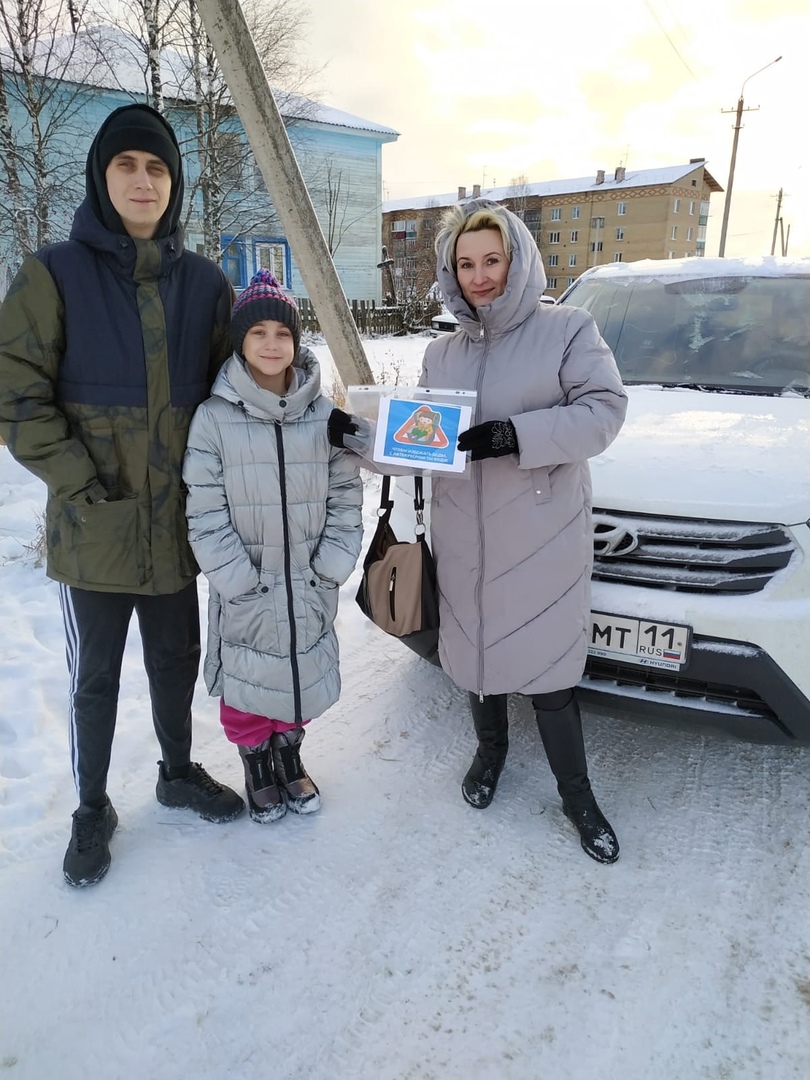 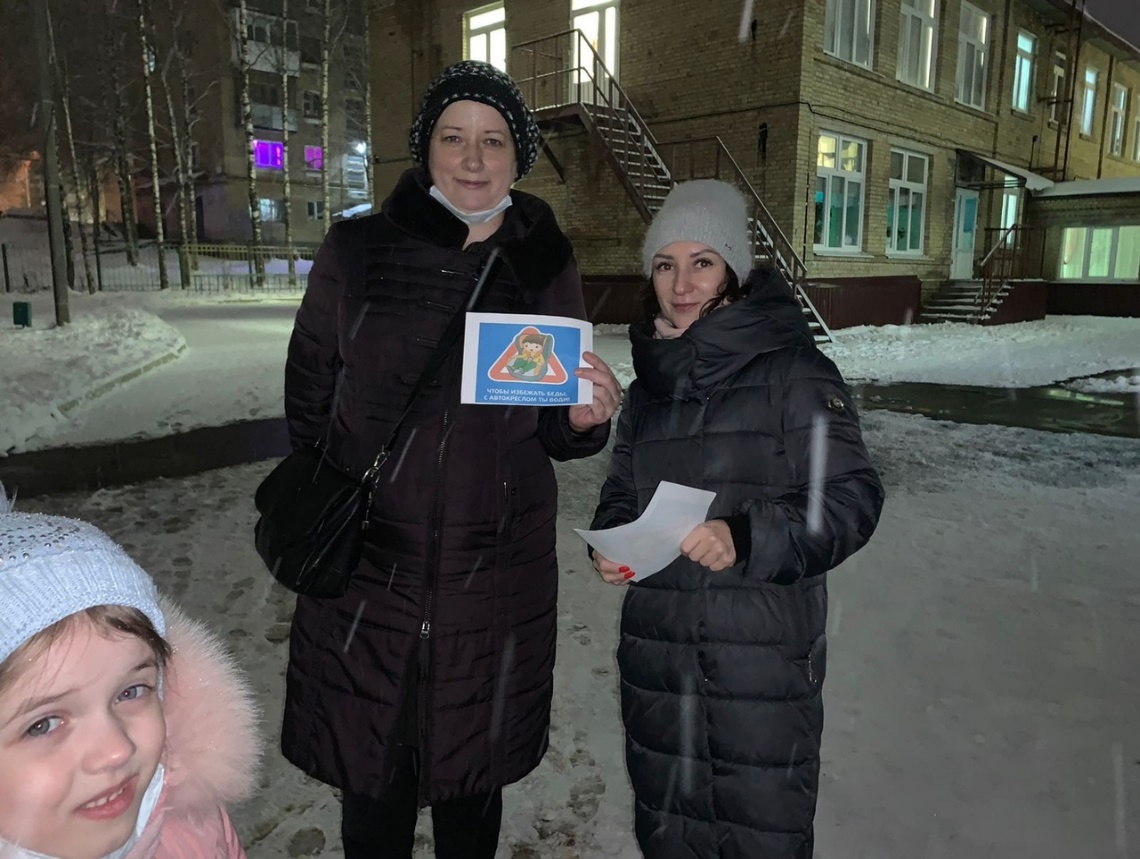 